附件2新媒体平台宣传截图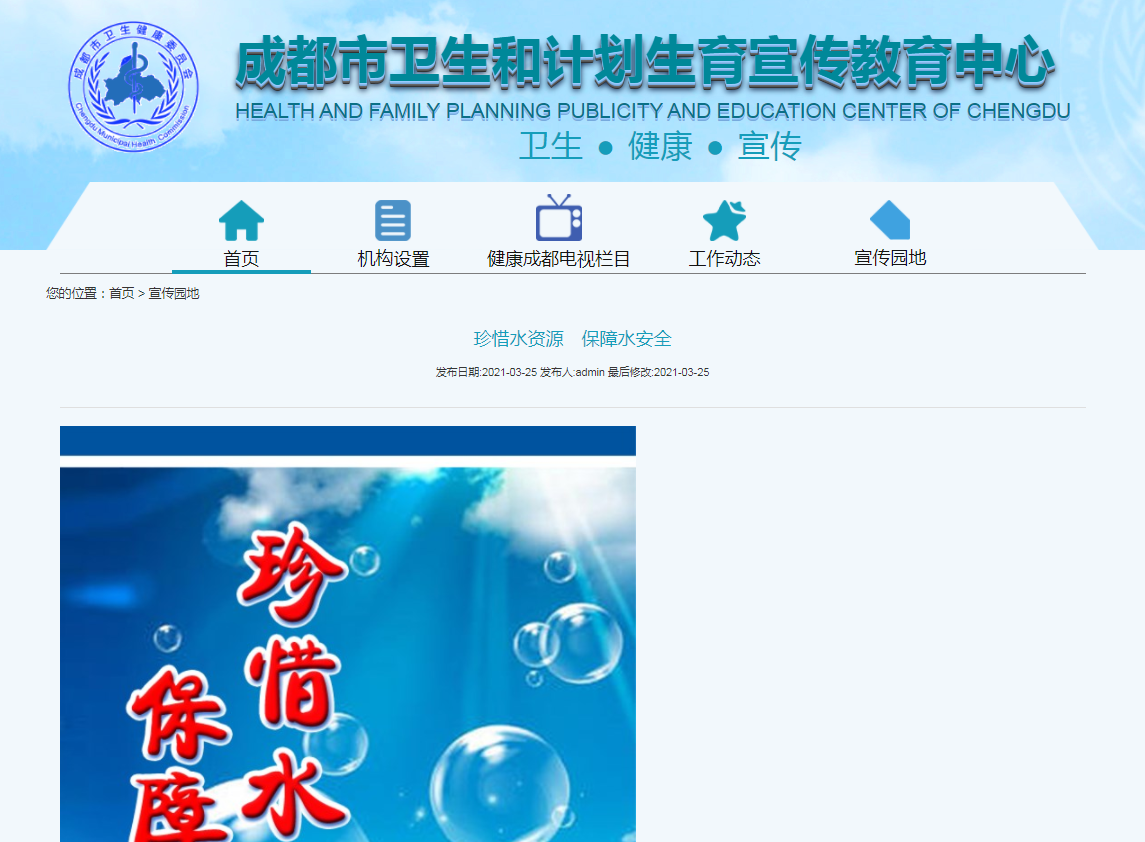 